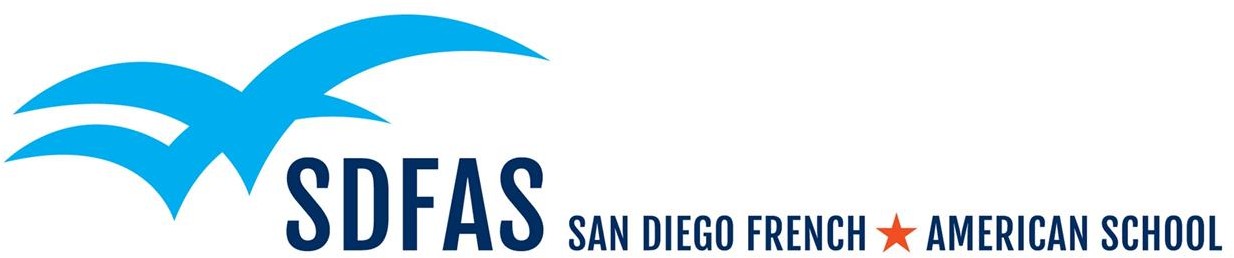 Declination of Influenza Vaccination                       VolunteersI am choosing to decline the influenza vaccination right now. I understand that I can change my mind at any time and accept influenza vaccination, if vaccine is still available.Signature: 	Date:  	Name (print):  	